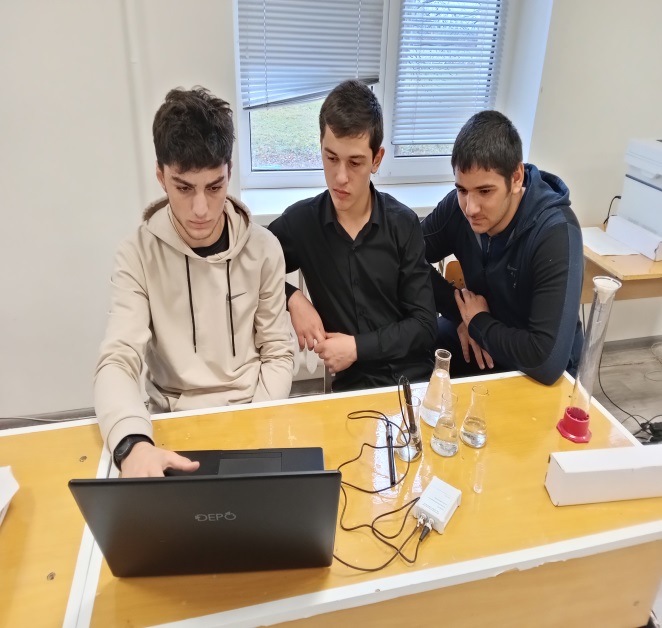 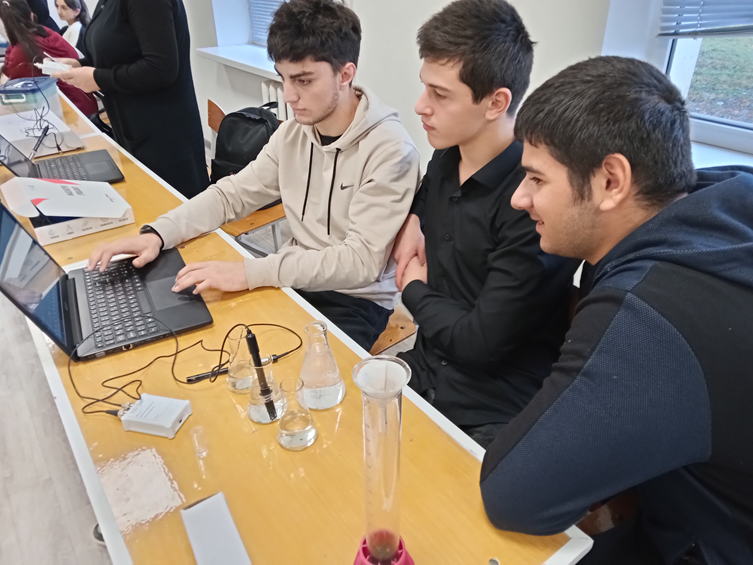 Лабораторная работа   Определение показателя pHОпределение pH различных растворов воды.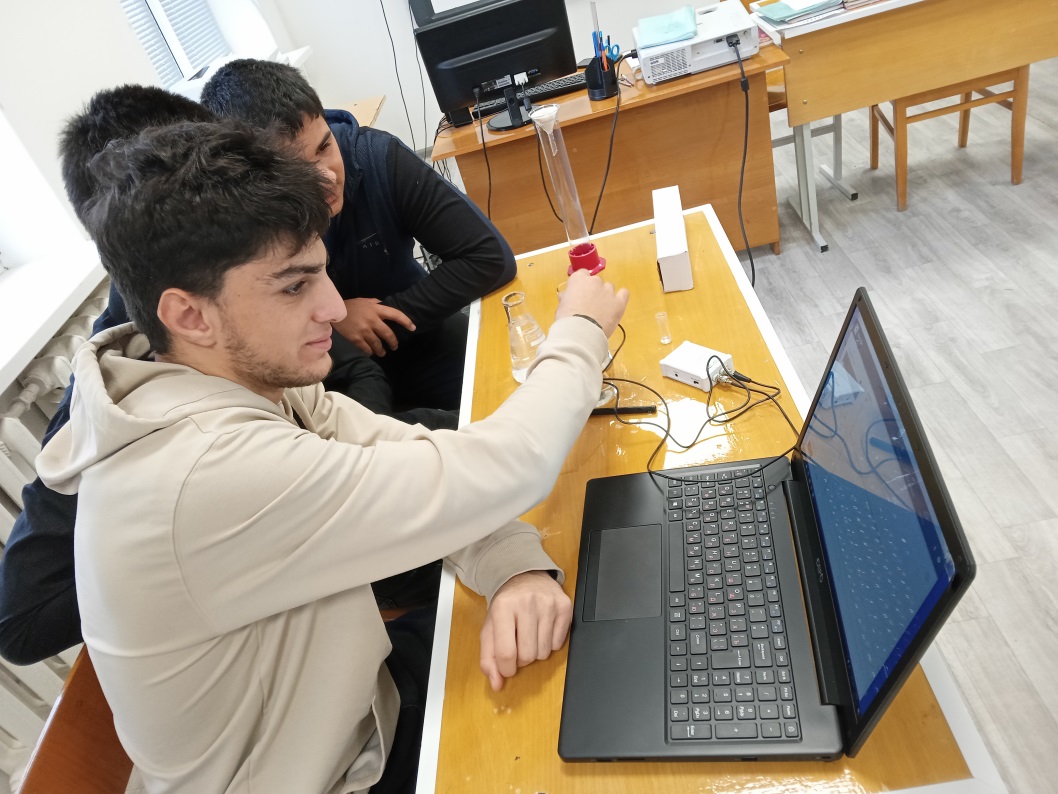 Определение мутности раствора   c использованием  датчика  pH.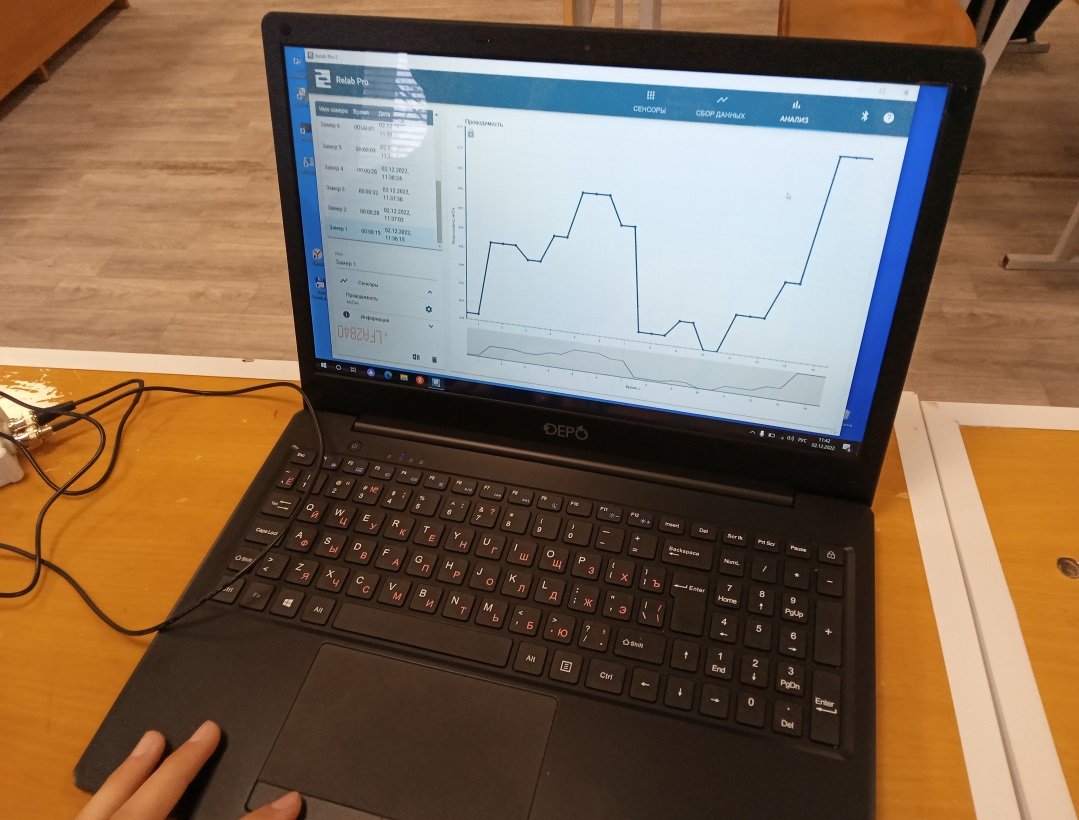 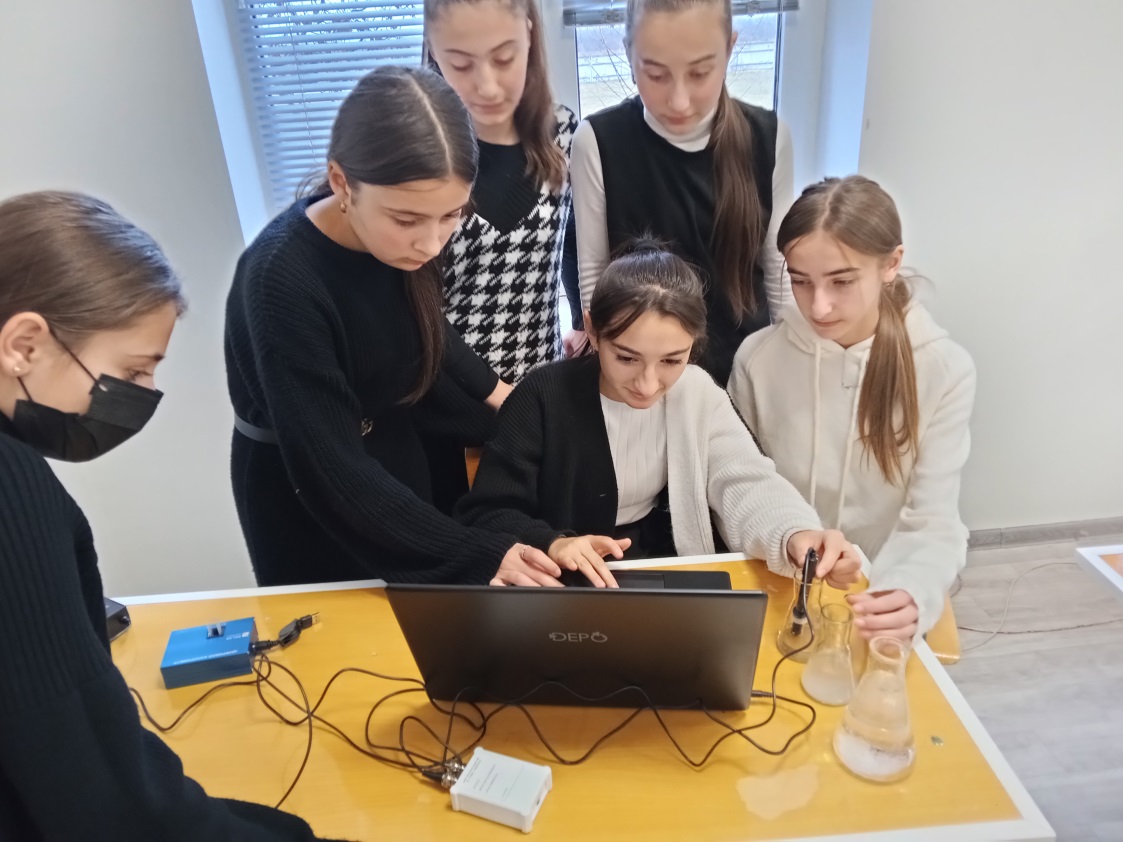 Определение концентрации окиси меди  с использованием калориметра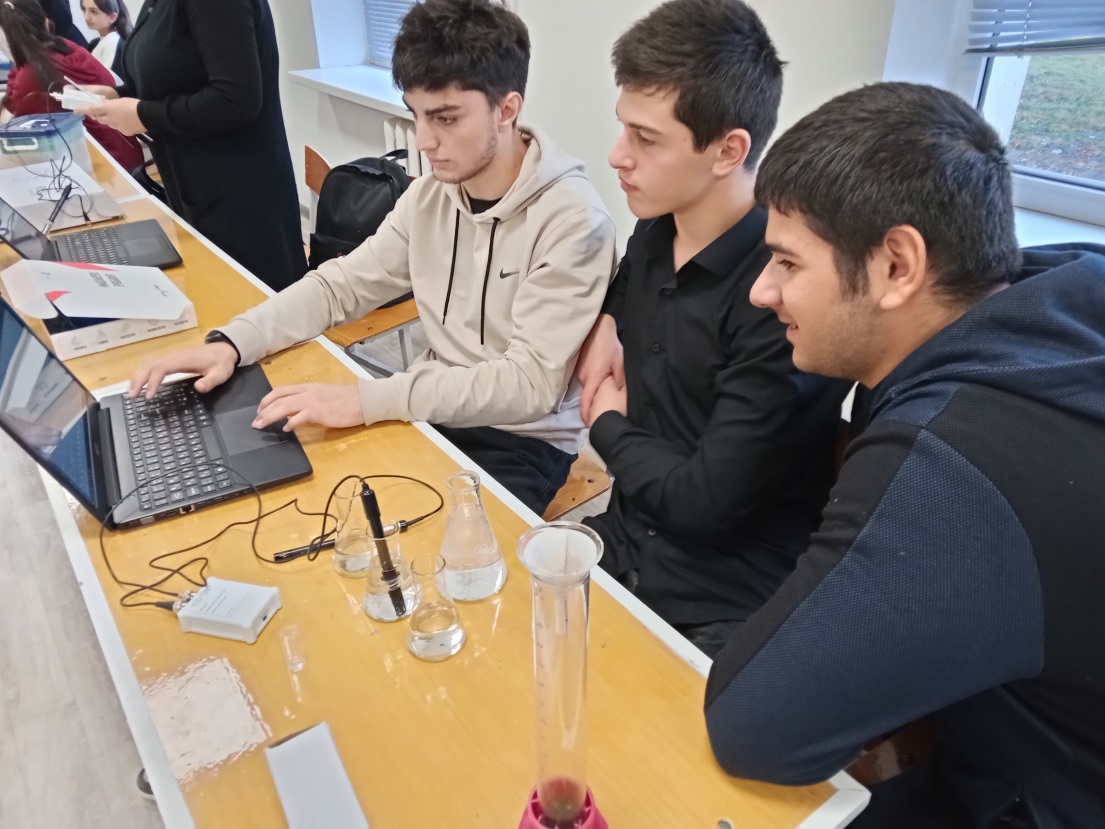 